Об утверждении регламента реализации полномочий администратора доходов по взысканию дебиторской задолженности по платежам в бюджет, пеням и штрафам по нимВ соответствии с пунктом 2  статьи 160.1 Бюджетного кодекса Российской Федерации, приказом Министерства финансов Российской Федерации от 18.11.2022 № 172н «Об утверждении общих требований к регламенту реализации полномочий администратора доходов бюджета по взысканию дебиторской задолженности по платежам в бюджет, пеням и штрафам по ним», в целях реализации комплекса мер, направленных на улучшение качества администрирования доходов местного бюджета, повышение эффективности работы с просроченной дебиторской задолженностью и принятием своевременных мер по ее взысканию, а также усилению контроля за поступлением неналоговых доходов, Исполнительный комитет Мамадышского муниципального района Республики Татарстан п о с т а н о в л я е т:          1.Утвердить Регламент реализации полномочий администраторов доходов бюджета Мамадышского муниципального района по взысканию дебиторской задолженности по платежам в бюджет, пеням и штрафам по ним согласно приложению.          2. Опубликовать настоящее постановление на Официальном портале правовой информации Республики Татарстан по веб адресу http://mamadysh.tatarstan.ru// и обнародовать путем размещения на официальном сайте Мамадышского муниципального района.         3. Контроль за исполнением настоящего постановления  оставляю за собой.И.о.руководителя                                                                                           А.Х.Аглямов                                                                                Приложениек  постановлению  Исполнительного комитета                                                                                 Мамадышского муниципального района                                                  Республики Татарстан                                                                                           №   376      от_22.09. 2023Регламентреализации полномочий администратора доходов бюджетаМамадышского муниципального районапо взысканию дебиторской задолженности по платежам в бюджет,пеням и штрафам по нимОбщие положения           1.1. Настоящий Регламент устанавливает порядок реализации полномочий Финансово-бюджетной палаты выполняющей полномочия администратора доходов бюджета Мамадышского муниципального района, по взысканию дебиторской задолженности по платежам в бюджет, пеням и штрафам по ним, являющимся источниками формирования доходов бюджета Мамадышского муниципального района (за исключением платежей, предусмотренных законодательством о налогах и сборах), а также:1) перечень мероприятий по реализации администратором доходов местного бюджета полномочий, направленных на взыскание дебиторской задолженности по доходам по видам платежей (учетным группам доходов), включающий мероприятия по:— недопущению образования просроченной дебиторской задолженности по доходам, выявлению факторов, влияющих на образование просроченной дебиторской задолженности по доходам;— урегулированию дебиторской задолженности по доходам в досудебном порядке (со дня истечения срока уплаты соответствующего платежа в бюджет (пеней, штрафов) до начала работы по их принудительному взысканию);— принудительному взысканию дебиторской задолженности по доходам при принудительном исполнении судебных актов, актов других органов и должностных лиц органами принудительного исполнения в случаях, предусмотренных законодательством Российской Федерации (далее принудительное взыскание дебиторской задолженности по доходам);— наблюдению (в том числе за возможностью взыскания дебиторской задолженности по доходам в случае изменения имущественного положения должника) за платежеспособностью должника в целях обеспечения исполнения дебиторской задолженности по доходам;2) перечень структурных подразделений Финансово-бюджетной палаты, ответственных за работу с дебиторской задолженностью по доходам;3) порядок обмена информацией (первичными учетными документами) между структурными подразделениями Финансово-бюджетной палаты.1.2. Полномочия администратора доходов местного бюджета осуществляется Финансово-бюджетной палатой по кодам классификации доходов местного бюджета в соответствии с приложением к Регламенту.2. Мероприятия по недопущению образования просроченной дебиторской задолженности по доходам, выявлению факторов, влияющих на образование просроченной дебиторской задолженности по доходам2.1. В целях недопущения образования просроченной дебиторской задолженности по доходам, а также выявления факторов, влияющих на образование просроченной дебиторской задолженности по доходам, осуществляются следующие мероприятия:1) контроль за правильностью исчисления, полнотой и своевременностью осуществления платежей в местный бюджет, пеням и штрафам по ним по закрепленным источникам доходов местного бюджета за администратором доходов местного бюджета, в том числе:контроль за фактическим зачислением платежей в местный бюджет в размерах и сроки, установленные законодательством Российской Федерации, договором (муниципальным контрактом, соглашением);за погашением (квитированием) начислений соответствующими платежами, являющихся источниками формирования доходов района в Государственной информационной системе о Государственных и муниципальных платежах (ГИС ГМП)ежеквартальное проведение инвентаризации расчетов с должниками, включая сверку данных по доходам в местный бюджет на основании информации о непогашенных начислениях, содержащейся в ГИС ГМП, в том числе в целях оценки ожидаемых результатов работы по взысканию дебиторской задолженности по доходам, признания дебиторской задолженности по доходам сомнительной;2) проведение мониторинга финансового (платежного) состояния должников, в том числе при проведении мероприятий по инвентаризации дебиторской задолженности по доходам, в частности, на предмет:наличия сведений о взыскании с должника денежных средств в рамках исполнительного производства.Мероприятия по урегулированию дебиторской задолженности по доходам 3.1. В целях урегулирования дебиторской задолженности по доходам (со дня истечения срока уплаты соответствующего платежа в местный бюджет (пеней, штрафов) 1)  проведение межведомственной комиссию по росту собственных доходов по вопросам     погашения налоговой и неналоговой задолженности2)  предложение оплатить просроченную дебиторскую задолженность в добровольном порядке в установленный срок.4. Мероприятия по принудительному взысканию дебиторской задолженности по доходам 4.1 при отсутствии подтверждающего документа об оплате задолженности по истечении установленного срока постановление направляется судебному приставу-исполнителю для взыскания задолженности в принудительном порядке согласно п.5 ст.32.2 КоАП РФ. 5. Мероприятия по наблюдению (в том числе за возможностью взыскания дебиторской задолженности по доходам в случае изменения имущественного положения должника) за платежеспособностью должника в целях обеспечения исполнения дебиторской задолженности по доходам5.1. На стадии принудительного исполнения судебных актов о взыскании просроченной дебиторской задолженности с должника, финансово-бюджетная палата осуществляет, при необходимости, взаимодействие со службой судебных приставов, включающее в себя:1) запрос информации о мероприятиях, проводимых приставом-исполнителем, о сумме непогашенной задолженности, о наличии данных об объявлении розыска должника, его имущества, об изменении состояния счета (счетов) должника, его имущества и т.д.;2) проведение мониторинга эффективности взыскания просроченной дебиторской задолженности в рамках исполнительного производства;3) мониторинг изменения имущественного положения должника в целях взыскания дебиторской задолженности.    6. Перечень структурных подразделений, ответственных за работу с дебиторской задолженностью по доходамОтветственным структурным подразделением за работу с дебиторской задолженностью по доходам является отдел учета и отчетности.7. Порядок обмена информацией (первичными учетными документами) между структурными подразделениямиОбмен информацией между структурными подразделениями, совместно осуществляющими мероприятия, предусмотренные настоящим регламентом, может осуществляться в электронной форме либо на бумажном носителе, исходя из приоритета обеспечения удобства работы с информацией и сокращения временных затрат при осуществлении мероприятий. Приложениек регламенту реализации полномочийадминистратора доходов местного бюджета по взысканиюдебиторской задолженности по платежамв бюджет, пеням и штрафам по нимПЕРЕЧЕНЬ ДОХОДОВ,администрируемых финансово бюджетной палатой Мамадышского муниципального района РТИСПОЛНИТЕЛЬНЫЙ КОМИТЕТ МАМАДЫШСКОГО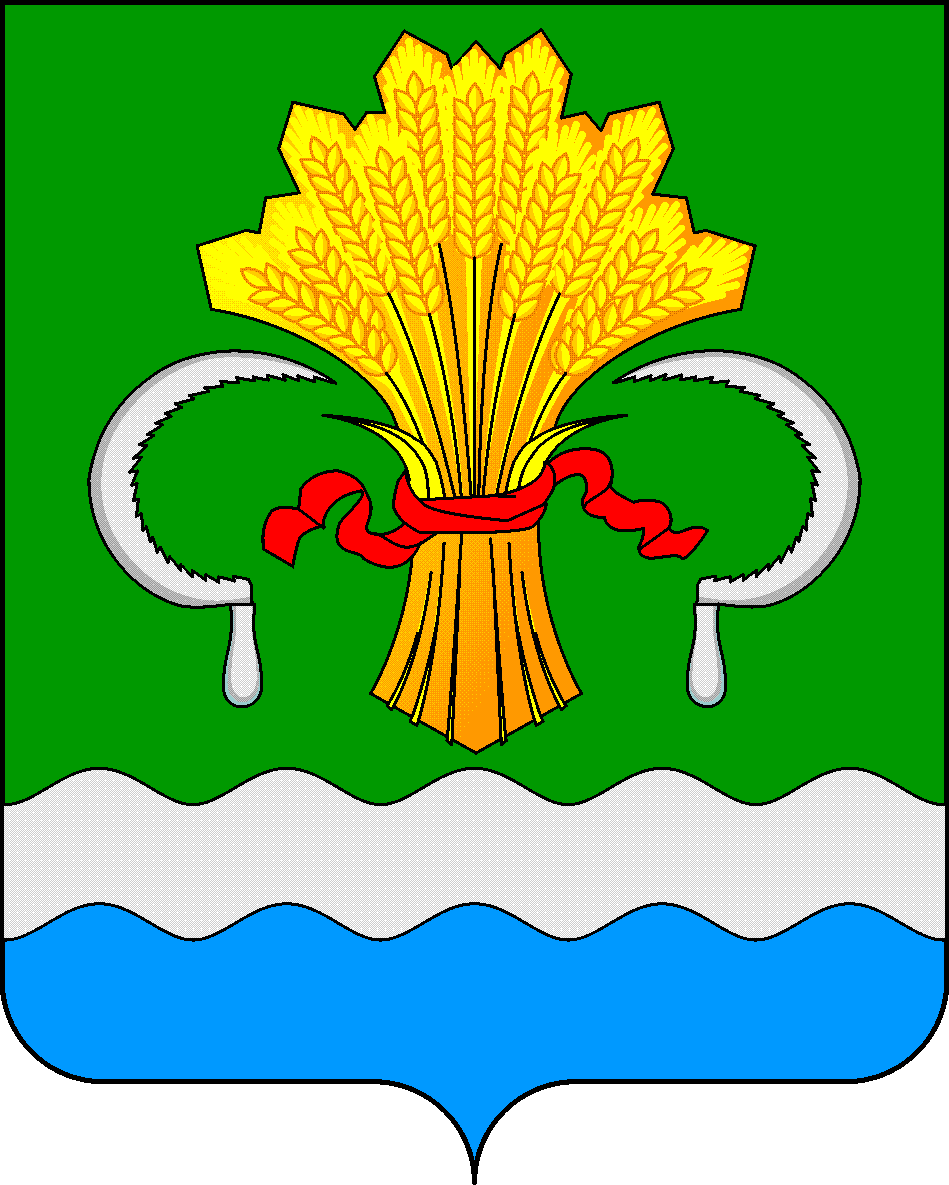 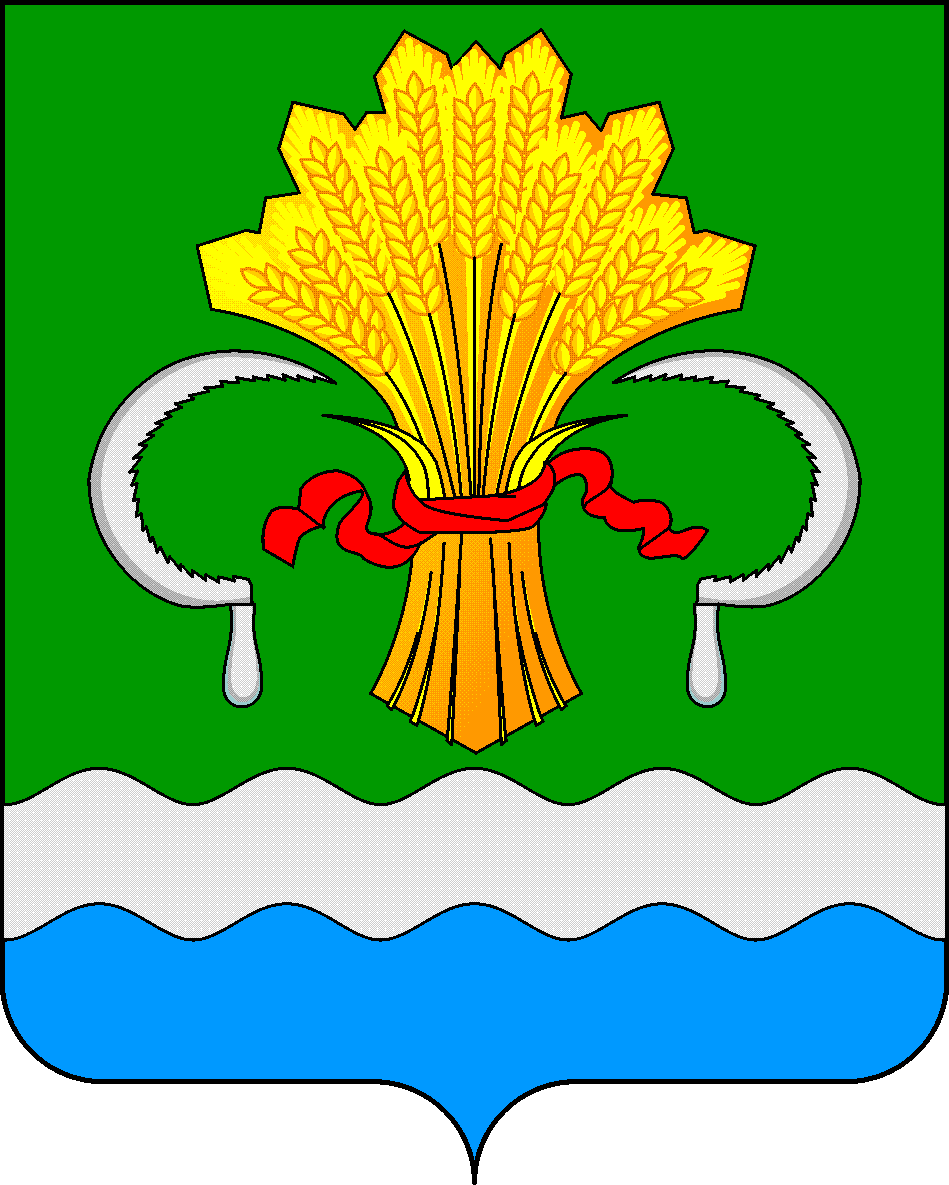  МУНИЦИПАЛЬНОГО РАЙОНА РЕСПУБЛИКИ ТАТАРСТАНул.М.Джалиля, д.23/33, г. Мамадыш, Республика Татарстан, 422190ТАТАРСТАН РЕСПУБЛИКАСЫНЫҢМАМАДЫШ МУНИЦИПАЛЬ РАЙОНЫНЫҢ БАШКАРМА КОМИТЕТЫМ.Җәлил ур, 23/33 й., Мамадыш ш., Татарстан Республикасы, 422190     Тел.: (85563) 3-15-00, 3-31-00, факс 3-22-21, e-mail: mamadysh.ikrayona@tatar.ru, www.mamadysh.tatarstan.ru     Тел.: (85563) 3-15-00, 3-31-00, факс 3-22-21, e-mail: mamadysh.ikrayona@tatar.ru, www.mamadysh.tatarstan.ru     Тел.: (85563) 3-15-00, 3-31-00, факс 3-22-21, e-mail: mamadysh.ikrayona@tatar.ru, www.mamadysh.tatarstan.ru    Постановление№ 376    Постановление№ 376                    Карарот «22»          09           2023 г.Код главного администратора доходовКод доходов местного бюджетаНаименование кода вида (подвида) доходов местного бюджета160510800000000000000Государственная пошлина260511300000000000000Доходы от оказания платных услуг и компенсации затрат государства360511400000000000000Доходы от реализации иного имущества460511600000000000000Штрафы, санкции, возмещение ущерба560511700000000000000Прочие неналоговые доходы